Зарегистрировано в Администрации Губернатора Калужской обл. 4 марта 2024 г. N 14012КАЛУЖСКАЯ ОБЛАСТЬМИНИСТЕРСТВО КУЛЬТУРЫ И ТУРИЗМАПРИКАЗот 1 марта 2024 г. N 110ОБ УТВЕРЖДЕНИИ НАПРАВЛЕНИЯ "КУЛЬТУРА, КИНЕМАТОГРАФИЯ"ГОСУДАРСТВЕННОЙ ПРОГРАММЫ КАЛУЖСКОЙ ОБЛАСТИ "РАЗВИТИЕКУЛЬТУРЫ В КАЛУЖСКОЙ ОБЛАСТИ", УТВЕРЖДЕННОЙ ПОСТАНОВЛЕНИЕМПРАВИТЕЛЬСТВА КАЛУЖСКОЙ ОБЛАСТИ ОТ 12.01.2024 N 35"ОБ УТВЕРЖДЕНИИ ГОСУДАРСТВЕННОЙ ПРОГРАММЫ КАЛУЖСКОЙ ОБЛАСТИ"РАЗВИТИЕ КУЛЬТУРЫ В КАЛУЖСКОЙ ОБЛАСТИ"В соответствии с Законом Калужской области "О нормативных правовых актах органов государственной власти Калужской области", постановлением Правительства Калужской области от 17.07.2013 N 366 "Об утверждении Порядка принятия решения о разработке государственных программ Калужской области, их формирования и реализации и Порядка проведения оценки эффективности реализации государственных программ Калужской области" (в ред. постановлений Правительства Калужской области от 15.12.2014 N 743, от 20.04.2015 N 209, от 27.07.2015 N 414, от 31.03.2016 N 208, от 23.09.2016 N 515, от 17.03.2017 N 128, от 31.07.2018 N 456, от 21.02.2019 N 117, от 12.09.2019 N 574, от 18.11.2019 N 724, от 08.09.2020 N 700, от 20.08.2021 N 539, от 29.05.2023 N 341, от 15.01.2024 N 38, от 15.02.2024 N 108), постановлением Правительства Калужской области от 12.01.2024 N 35 "Об утверждении государственной программы Калужской области "Развитие культуры в Калужской области", на основании Положения о министерстве культуры и туризма Калужской области, утвержденного постановлением Правительства Калужской области от 11.04.2018 N 213 "Об утверждении Положения о министерстве культуры и туризма Калужской области" (в ред. постановлений Правительства Калужской области от 15.08.2018 N 491, от 26.09.2018 N 586, от 30.10.2018 N 677, от 20.06.2019 N 388, от 17.01.2020 N 24, от 24.09.2021 N 637, от 02.09.2022 N 662, от 31.05.2023 N 353, от 30.06.2023 N 455),ПРИКАЗЫВАЮ:1. Утвердить направление "Культура, кинематография" государственной программы Калужской области "Развитие культуры в Калужской области", утвержденной постановлением Правительства Калужской области от 12.01.2024 N 35 "Об утверждении государственной программы Калужской области "Развитие культуры в Калужской области", согласно приложению к настоящему Приказу.2. Настоящий Приказ вступает в силу со дня его официального опубликования и распространяется на правоотношения, возникшие с 1 января 2024 года.МинистрП.А.СусловПриложениек Приказуминистерства культурыи туризма Калужской областиот 1 марта 2024 г. N 110НАПРАВЛЕНИЕ"КУЛЬТУРА, КИНЕМАТОГРАФИЯ" ГОСУДАРСТВЕННОЙ ПРОГРАММЫКАЛУЖСКОЙ ОБЛАСТИ "РАЗВИТИЕ КУЛЬТУРЫ В КАЛУЖСКОЙ ОБЛАСТИ"1. Структура направления государственной программы"Развитие культуры в Калужской области"2. Финансовое обеспечение направления государственнойпрограммы "Развитие культуры в Калужской области"3. Сведения о показателях направления государственнойпрограммы "Развитие культуры в Калужской области"--------------------------------<*> Нарастающим итогом в соответствии с региональным проектом "Культурная среда";<**> нарастающим итогом в соответствии с региональным проектом "Творческие люди";<***> нарастающим итогом в соответствии с региональным проектом "Цифровая культура".4. План достижения показателей направления государственнойпрограммы "Развитие культуры в Калужской области"в 2024 году--------------------------------<*> Нарастающим итогом в соответствии с региональным проектом "Культурная среда";<**> нарастающим итогом в соответствии с региональным проектом "Творческие люди";<***> нарастающим итогом в соответствии с региональным проектом "Цифровая культура".5. Механизм реализации направления государственной программыКалужской области "Развитие культуры в Калужской области"1. Персональную ответственность за реализацию структурных элементов направления государственной программы несут заместитель министра - начальник управления государственной поддержки культуры, искусства и народного творчества (подпункты 1.1, 1.3, 1.4 пункта 1, пункты 2, 3 комплекса проектных мероприятий, пункты 1, 2, 3, 4, 6, 7, 8, 9, 11 комплекса процессных мероприятий таблицы раздела 1 "Структура направления "Культура, кинематография" государственной программы Калужской области "Развитие культуры в Калужской области") (далее - таблицы раздела 1), заместитель министра - начальник управления экономики и капитальных вложений министерства культуры и туризма Калужской области (подпункты 1.2, 1.5 пункта 1 комплекса проектных мероприятий, пункты 5, 10, 12, 13 комплекса процессных мероприятий таблицы раздела 1).2. Реализация комплекса проектных мероприятий структуры направления государственной программы:2.1. Региональный проект "Культурная среда" (пункт 1 комплекса проектных мероприятий таблицы раздела 1):2.1.1. Создание модельных муниципальных библиотек (подпункт 1.1 пункта 1 комплекса проектных мероприятий таблицы раздела 1) реализуется путем предоставления субсидий бюджетам муниципальных образований Калужской области на создание модельных муниципальных библиотек в соответствии с порядком, определенным в подразделе 3.7 "Порядок предоставления и распределения субсидий бюджетам муниципальных образований Калужской области на создание модельных муниципальных библиотек" раздела 3 "Предоставление субсидий из областного бюджета местным бюджетам" государственной программы Калужской области "Развитие культуры в Калужской области", утвержденной постановлением Правительства Калужской области от 12.01.2024 N 35 "Об утверждении государственной программы Калужской области "Развитие культуры в Калужской области" (далее - государственная программа).2.1.2. Развитие сети учреждений культурно-досугового типа (подпункт 1.2 пункта 1 комплекса проектных мероприятий таблицы раздела 1) реализуется путем предоставления субсидии бюджетам муниципальных образований Калужской области на развитие сети учреждений культурно-досугового типа в соответствии с порядком, определенным в подразделе 3.4 "Порядок предоставления и распределения субсидий бюджетам муниципальных образований Калужской области на развитие сети учреждений культурно-досугового типа" раздела 3 "Предоставление субсидий из областного бюджета местным бюджетам" государственной программы.2.1.3. Оснащение региональных и муниципальных театров, находящихся в городах с численностью более 300 тысяч человек (подпункт 1.3 пункта 1 комплекса проектных мероприятий таблицы раздела 1) реализуется путем предоставления субсидий на иные цели государственным бюджетным учреждениям, в отношении которых министерство культуры и туризма Калужской области осуществляет функции и полномочия учредителя, в соответствии с порядком определения объема и условий предоставления из областного бюджета субсидий на иные цели государственным бюджетным и государственным автономным учреждениям, в отношении которых министерство культуры и туризма Калужской области осуществляет функции и полномочия учредителя, утвержденным приказом министерства культуры и туризма Калужской области (далее - порядок предоставления субсидии на иные цели).2.1.4. Техническое оснащение региональных и муниципальных музеев (подпункт 1.4 пункта 1 комплекса проектных мероприятий таблицы раздела 1):2.1.4.1. Реализуется путем:2.1.4.1.1. Предоставления субсидий на иные цели государственным бюджетным учреждениям, в отношении которых министерство культуры и туризма Калужской области осуществляет функции и полномочия учредителя, в соответствии с порядком предоставления субсидии на иные цели.2.1.4.1.2. Предоставления субсидий муниципальным образованиям Калужской области в соответствии с порядком, определенным в подразделе 3.5 "Порядок предоставления и распределения субсидий муниципальным образованиям Калужской области на техническое оснащение региональных и муниципальных музеев" раздела 3 "Предоставление субсидий из областного бюджета местным бюджетам" государственной программы.2.1.5. Реконструкция и капитальный ремонт региональных и муниципальных музеев (подпункт 1.5 пункта 1 комплекса проектных мероприятий) реализуется путем предоставления субсидий на иные цели государственным бюджетным учреждениям, в отношении которых министерство культуры и туризма Калужской области осуществляет функции и полномочия учредителя, в соответствии с порядком предоставления субсидии на иные цели.2.2. Региональный проект "Творческие люди" (пункт 2 комплекса проектных мероприятий таблицы раздела 1):2.2.1. Государственная поддержка отрасли культуры (государственная поддержка лучших муниципальных учреждений культуры, находящихся на территориях сельских поселений) (подпункт 2.1 пункта 2 комплекса проектных мероприятий таблицы раздела 1) реализуется путем предоставления иных межбюджетных трансфертов из областного бюджета бюджетам муниципальных образований Калужской области на государственную поддержку лучших муниципальных учреждений культуры, находящихся на территориях сельских поселений, в соответствии с методикой распределения и правилами предоставления, утвержденными постановлением Правительства Калужской области от 26.04.2021 N 277 "Об утверждении Положения о методике распределения иных межбюджетных трансфертов из областного бюджета бюджетам муниципальных образований Калужской области на государственную поддержку лучших муниципальных учреждений культуры, находящихся на территориях сельских поселений, и правилах их предоставления" (в ред. постановлений Правительства Калужской области от 28.12.2021 N 947, от 28.12.2022 N 1021, от 25.12.2023 N 906).2.2.2. Государственная поддержка отрасли культуры (государственная поддержка лучших работников муниципальных учреждений культуры, находящихся на территориях сельских поселений) (подпункт 2.2 пункта 2 комплекса проектных мероприятий таблицы раздела 1) реализуется путем предоставления иных межбюджетных трансфертов из областного бюджета бюджетам муниципальных образований Калужской области на государственную поддержку лучших работников сельских учреждений культуры, находящихся на территориях сельских поселений, в соответствии с методикой распределения и правилами предоставления, утвержденными постановлением Правительства Калужской области от 20.04.2021 N 263 "Об утверждении Положения о методике распределения иных межбюджетных трансфертов из областного бюджета бюджетам муниципальных образований Калужской области на государственную поддержку лучших работников муниципальных учреждений культуры, находящихся на территориях сельских поселений, и правилах их предоставления" (в ред. постановлений Правительства Калужской области от 28.12.2021 N 948, от 28.12.2022 N 1020, от 09.01.2024 N 11).2.3. Региональный проект "Цифровая культура" (пункт 3 комплекса проектных мероприятий таблицы раздела 1):2.3.1. Создание виртуальных концертных залов (подпункт 3.1 пункта 3 комплекса проектных мероприятий таблицы раздела 1) реализуется путем предоставления субсидий бюджетам муниципальных образований Калужской области на создание виртуальных концертных залов в соответствии с порядком, определенным в подразделе 3.8 "Порядок предоставления и распределения субсидий бюджетам муниципальных образований Калужской области на создание виртуальных концертных залов" раздела 3 "Предоставление субсидий из областного бюджета местным бюджетам" государственной программы.3. Реализация комплекса процессных мероприятий структуры направления государственной программы:3.1. Структурный элемент "Развитие общедоступных библиотек" (пункт 1 комплекса процессных мероприятий таблицы раздела 1):3.1.1. Расходы на обеспечение деятельности (оказание услуг) государственных учреждений (подпункт 1.1 пункта 1 комплекса процессных мероприятий таблицы раздела 1) реализуется путем обеспечения выполнения функций государственными казенными учреждениями в области библиотечного дела, в том числе по оказанию государственных услуг (выполнению работ), за счет средств областного бюджета на основании бюджетной сметы.3.1.2. Развитие общедоступных библиотек (подпункт 1.2 пункта 1 комплекса процессных мероприятий таблицы раздела 1) реализуется путем предоставления субсидии государственным бюджетным учреждениям на финансовое обеспечение выполнения государственного задания в соответствии с постановлением Правительства Калужской области от 31.12.2015 N 763 "О порядке формирования государственного задания на оказание государственных услуг (выполнение работ) в отношении государственных учреждений Калужской области и финансовом обеспечении выполнения государственного задания" (в ред. постановлений Правительства Калужской области от 09.11.2016 N 594, от 13.10.2017 N 581, от 14.06.2019 N 368, 16.01.2024 N 47) (далее - Порядок формирования государственного задания).3.2. Структурный элемент "Сохранение и развитие музейного дела (пункт 2 комплекса процессных мероприятий таблицы раздела 1):3.2.1. Реализация указов Президента Российской Федерации в части оплаты труда отдельным категориям работников (подпункт 2.1 пункта 2 комплекса процессных мероприятий таблицы раздела 1) реализуется путем предоставления субсидии государственным бюджетным учреждениям на финансовое обеспечение выполнения государственного задания в соответствии с Порядком формирования государственного задания.3.2.2. Сохранение и развитие музейного дела (подпункт 2.2 пункта 2 комплекса процессных мероприятий таблицы раздела 1) реализуется путем предоставления субсидии государственным бюджетным учреждениям на финансовое обеспечение выполнения государственного задания в соответствии с Порядком формирования государственного задания.3.3. Структурный элемент "Поддержка и развитие традиционной народной культуры и кинематографии, развитие любительского творчества" (пункт 3 комплекса процессных мероприятий таблицы раздела 1):3.3.1. Поддержка и развитие традиционной народной культуры и кинематографии, развитие любительского творчества (подпункт 3.1 пункта 3 комплекса процессных мероприятий таблицы раздела 1) реализуется путем предоставления субсидии государственным бюджетным учреждениям на финансовое обеспечение выполнения государственного задания в соответствии с Порядком формирования государственного задания.3.4. Структурный элемент "Развитие театрально-концертной деятельности" (пункт 4 комплекса процессных мероприятий таблицы раздела 1):3.4.1. Реализация указов Президента Российской Федерации в части оплаты труда отдельным категориям работников (подпункт 4.1 пункта 3 комплекса процессных мероприятий таблицы раздела 1) реализуется путем предоставления субсидии государственным бюджетным и государственным автономным учреждениям на финансовое обеспечение выполнения государственного задания в соответствии с Порядком формирования государственного задания.3.4.2. Развитие театрально-концертной деятельности (подпункт 4.2 пункта 3 комплекса процессных мероприятий таблицы раздела 1) реализуется путем предоставления субсидии государственным бюджетным и государственным автономным учреждениям на финансовое обеспечение выполнения государственного задания в соответствии с Порядком формирования государственного задания.3.5. Структурный элемент "Развитие инфраструктуры и укрепление материально-технической базы учреждений культуры, образования в сфере культуры и архивов" (пункт 5 комплекса процессных мероприятий таблицы раздела 1):3.5.1. Развитие инфраструктуры и укрепление материально-технической базы учреждений культуры, образования в сфере культуры и архивов (подпункт 5.1 пункта 5 комплекса проектных мероприятий) реализуется путем предоставления субсидий на иные цели государственным бюджетным и государственным автономным учреждениям, в отношении которых министерство культуры и туризма Калужской области осуществляет функции и полномочия учредителя, в соответствии с порядком предоставления субсидии на иные цели.3.6. Структурный элемент "Организация и проведение мероприятий в сфере культуры (в том числе участие в межрегиональных, всероссийских, международных и иных творческих проектах), популяризация творческих и исторических событий, связанных с Калужской областью" (пункт 6 комплекса процессных мероприятий таблицы раздела 1):3.6.1. Организация и проведение мероприятий министерством культуры и туризма Калужской области с участием подведомственных ему учреждений (подпункт 6.1 пункта 6 комплекса процессных мероприятий таблицы раздела 1) реализуется путем:3.6.1.1. Закупки товаров, работ, услуг для обеспечения государственных нужд в соответствии с Федеральным законом "О контрактной системе в сфере закупок товаров, работ, услуг для обеспечения государственных и муниципальных нужд".3.6.1.2. Предоставления субсидий на иные цели государственным бюджетным и государственным автономным учреждениям, в отношении которых министерство культуры и туризма Калужской области осуществляет функции и полномочия учредителя, в соответствии с порядком предоставления субсидии на иные цели.3.6.2. Организация и проведение мероприятий социально ориентированными некоммерческими организациями, не являющимися государственными (муниципальными) учреждениями, осуществляющими деятельность в области культуры и искусства (подпункт 6.2 пункта 6 комплекса процессных мероприятий таблицы раздела 1), реализуются путем предоставления субсидий из областного бюджета социально ориентированным некоммерческим организациям, не являющимся государственными (муниципальными) учреждениями, осуществляющим деятельность в области культуры и искусства, на организацию и проведение мероприятий в соответствии с Положением о порядке определения объема и условиях предоставления из областного бюджета субсидии социально ориентированным некоммерческим организациям, не являющимся государственными (муниципальными) учреждениями, осуществляющим деятельность в области культуры и искусства, на организацию и проведение мероприятий, утвержденным приказом министерства культуры и туризма Калужской области.3.7. Структурный элемент "Поддержка культурной деятельности на территории Калужской области" (пункт 7 комплекса процессных мероприятий таблицы раздела 1):3.7.1. Укрепление кадрового потенциала сферы культуры в Калужской области (подпункт 7.1 пункта 7 комплекса процессных мероприятий таблицы раздела 1) реализуется путем предоставления мер поддержки в виде денежных выплат, предусмотренных договорами о целевом обучении, лицам, обучающимся в образовательных организациях высшего образования по направлениям подготовки (специальностям) в сфере культуры, в соответствии с приказом министерства культуры и туризма Калужской области от 08.02.2017 N 64 "О предоставлении мер социальной поддержки, предусмотренных договорами о целевом обучении, лицам, обучающимся в образовательных организациях высшего образования по направлениям подготовки (специальностям) в сфере культуры" (в ред. приказов министерства культуры Калужской области от 21.05.2020 N 140, от 02.12.2021 N 510, приказов министерства культуры и туризма Калужской области от 23.09.2022 N 369, от 02.08.2023 N 301).3.7.2. Поддержка граждан творческих профессий в Калужской области (подпункт 7.2 пункта 7 комплекса процессных мероприятий таблицы раздела 1) реализуется путем:3.7.2.1. Выплаты премий в области театрального искусства в соответствии с постановлением Губернатора Калужской области от 17.03.2008 N 83 "Об учреждении премий в области театрального искусства" (в ред. постановлений Губернатора Калужской области от 25.05.2009 N 174, от 10.04.2012 N 193, от 06.06.2014 N 216, от 02.07.2019 N 298).3.7.2.2. Выплаты премий Губернатора области "За достижения в культуре и искусстве" в соответствии с постановлением Губернатора Калужской области от 21.05.2004 N 361 "Об учреждении премий Губернатора области "За достижения в культуре и искусстве" (в ред. постановлений Губернатора Калужской области от 06.07.2004 N 422, от 06.10.2009 N 312, от 16.03.2016 N 108, от 28.09.2017 N 410, от 28.12.2021 N 568, от 29.09.2022 N 432) в соответствии с приказом министерства культуры и туризма Калужской области от 14.07.2016 N 239 "Об утверждении Положения о премиях Губернатора области "За достижения в культуре и искусстве" (в ред. приказов министерства культуры и туризма Калужской области от 11.10.2017 N 446, от 10.10.2022 N 410).3.7.2.3. Выплаты областных литературных премий имени Л.Леонова и М.Цветаевой в соответствии с постановлением Губернатора Калужской области от 18.06.1997 N 229 "Об учреждении областных литературных премий имени Л.Леонова и М.Цветаевой" (в ред. постановлений Губернатора Калужской области от 14.05.2001 N 329, от 11.04.2005 N 128, от 25.05.2009 N 174, от 22.07.2015 N 326, от 30.12.2016 N 565, от 04.08.2017 N 332, от 31.01.2022 N 32, от 17.11.2022 N 521).3.7.2.4. Выплаты областных литературных премий им. В.Д.Берестова в соответствии с постановлением Губернатора Калужской области от 24.07.2000 N 393 "Об учреждении областной литературной премии им. В.Д.Берестова" (в ред. постановлений Губернатора Калужской области от 14.05.2001 N 328, от 05.04.2005 N 124, от 09.03.2007 N 84, от 25.05.2009 N 174, от 22.07.2015 N 326, от 30.12.2016 N 565, от 04.08.2017 N 332, от 31.01.2022 N 32, от 17.11.2022 N 521).3.7.2.5. Выплаты литературных премий "Отчий дом" имени братьев Ивана Васильевича и Петра Васильевича Киреевских в соответствии с постановлением Губернатора Калужской области от 06.10.2000 N 550 "Об учреждении литературной премии "Отчий дом" имени братьев Ивана Васильевича и Петра Васильевича Киреевских" (в ред. постановлений Губернатора Калужской области от 22.12.2004 N 706, от 25.05.2009 N 174, от 18.01.2012 N 20, от 22.07.2015 N 326, от 09.09.2016 N 382, от 04.08.2017 N 332, от 31.01.2022 N 32, от 17.11.2022 N 521).3.7.2.6. Выплаты премий в области изобразительного искусства имени Афанасия Куликова в соответствии с постановлением Губернатора Калужской области от 17.03.2008 N 82 "Об учреждении премий в области изобразительного искусства имени Афанасия Куликова" (в ред. постановлений Губернатора Калужской области от 01.07.2009 N 216, от 18.07.2014 N 282, от 14.12.2017 N 544) в соответствии с приказом министерства культуры и туризма Калужской области от 26.02.2010 N 25 "Об утверждении Положения о премиях в области изобразительного искусства имени Афанасия Куликова" (в ред. приказов министерства культуры и туризма Калужской области от 03.12.2014 N 505, от 24.05.2017 N 219, приказа министерства культуры Калужской области от 24.12.2018 N 670).3.8. Структурный элемент "Организационное и материально-техническое обеспечение подготовки и проведения мероприятий по празднованию Победы в Великой Отечественной войне" (пункт 8 комплекса процессных мероприятий таблицы раздела 1):3.8.1. Изготовление и установка стел на территории населенных пунктов, удостоенных почетных званий в соответствии с Законом Калужской области "О почетных званиях Калужской области "Город воинской доблести", "Населенный пункт воинской доблести", "Рубеж воинской доблести" (подпункт 8.1 пункта 8 комплекса процессных мероприятий таблицы раздела 1) реализуется путем предоставления иных межбюджетных трансфертов бюджетам муниципальных образований Калужской области на изготовление и установку стел на территории населенных пунктов, удостоенных почетных званий в соответствии с Законом Калужской области "О почетных званиях Калужской области "Город воинской доблести", "Населенный пункт воинской доблести", "Рубеж воинской доблести", методика распределения и правила предоставления которых установлены постановлением Правительством Калужской области от 02.10.2020 N 784 "Об утверждении Положения о методике распределения иных межбюджетных трансфертов из областного бюджета бюджетам муниципальных образований Калужской области на изготовление и установку стел на территории населенных пунктов, удостоенных почетных званий в соответствии с Законом Калужской области "О почетных званиях Калужской области "Город воинской доблести", "Населенный пункт воинской доблести", "Рубеж воинской доблести" и правилах их предоставления" (в ред. постановлений Правительства Калужской области от 07.04.2022 N 253, от 24.01.2023 N 41, от 21.02.2024 N 122).3.9. Структурный элемент "Поддержка творческой деятельности и техническое оснащение детских и кукольных театров" (пункт 9 комплекса процессных мероприятий таблицы раздела 1):3.9.1. Поддержка творческой деятельности и техническое оснащение детских и кукольных театров (подпункт 9.1 пункта 9 комплекса процессных мероприятий таблицы раздела 1) реализуется путем:3.9.1.1. Предоставления субсидии на иные цели государственным бюджетным учреждениям, в отношении которых министерство культуры и туризма Калужской области осуществляет функции и полномочия учредителя, в соответствии с порядком предоставления субсидии на иные цели.3.9.1.2. Предоставления субсидий муниципальным образованиям Калужской области на поддержку творческой деятельности и техническое оснащение детских и кукольных театров в соответствии с порядком, определенным в подразделе 3.2 "Порядок предоставления и распределения субсидий муниципальным образованиям Калужской области на поддержку творческой деятельности и техническое оснащение детских и кукольных театров" раздела 3 "Предоставление субсидий из областного бюджета местным бюджетам" государственной программы.3.10. Структурный элемент "Реставрация и реэкспозиция мемориальных пушкинских музеев и музеев-заповедников" (пункт 10 комплекса процессных мероприятий таблицы раздела 1):3.10.1. Реставрация и реэкспозиция мемориальных пушкинских музеев и музеев-заповедников (подпункт 10.1 пункта 10 комплекса процессных мероприятий таблицы раздела 1) реализуется путем предоставления субсидии на иные цели государственным бюджетным учреждениям, в отношении которых министерство культуры и туризма Калужской области осуществляет функции и полномочия учредителя, в соответствии с порядком предоставления субсидии на иные цели.3.11. Структурный элемент "Модернизация библиотек в части комплектования книжных фондов библиотек муниципальных образований" (пункт 11 комплекса процессных мероприятий таблицы раздела 1):3.11.1. Государственная поддержка отрасли культуры (реализация мероприятий по модернизации библиотек в части комплектования книжных фондов библиотек муниципальных образований) (подпункт 11.1 пункта 11 комплекса процессных мероприятий таблицы раздела 1) реализуется путем предоставления субсидий бюджетам муниципальных образований Калужской области на государственную поддержку отрасли культуры (реализация мероприятий по модернизации библиотек в части комплектования книжных фондов библиотек муниципальных образований) в соответствии с порядком, определенным в подразделе 3.6 "Порядок предоставления и распределения субсидий бюджетам муниципальных образований Калужской области на государственную поддержку отрасли культуры (реализация мероприятий по модернизации библиотек в части комплектования книжных фондов библиотек муниципальных образований)" раздела 3 "Предоставление субсидий из областного бюджета местным бюджетам" государственной программы.4. Мероприятия направления государственной программы финансируются за счет средств областного бюджета, в том числе за счет средств федерального бюджета, поступивших на поддержку отрасли культуры в соответствии с Правилами предоставления и распределения субсидий из федерального бюджета бюджетам субъектов Российской Федерации на поддержку отрасли культуры (приложение N 8 к государственной программе "Развитие культуры", утвержденной постановлением Правительства Российской Федерации от 15.04.2014 N 317 "Об утверждении государственной программы "Развитие культуры" (в ред. постановлений Правительства Российской Федерации от 24.01.2017 N 59, от 30.01.2017 N 100, от 17.02.2017 N 204, от 31.03.2017 N 391, от 11.05.2017 N 560, от 20.07.2017 N 852, от 12.08.2017 N 966, от 05.09.2017 N 1070, от 25.09.2017 N 1155, от 25.01.2018 N 68, от 05.02.2018 N 104, от 30.03.2018 N 378, от 12.11.2018 N 1349, от 01.12.2018 N 1467, от 27.12.2018 N 1693, от 31.12.2018 N 1788, от 02.02.2019 N 80, от 29.03.2019 N 374, от 11.07.2019 N 881, от 17.08.2019 N 1061, от 27.11.2019 N 1518, от 30.11.2019 N 1572, от 19.12.2019 N 1713, от 19.12.2019 N 1714, от 31.03.2020 N 392, от 20.10.2020 N 1713, от 29.12.2020 N 2334, от 15.03.2021 N 381, от 31.03.2021 N 516, от 03.09.2021 N 1478, от 01.11.2021 N 1897, от 11.12.2021 N 2260, от 18.12.2021 N 2357, от 24.12.2021 N 2441, от 28.12.2021 N 2504, от 26.04.2022 N 756, от 30.05.2022 N 986, от 26.08.2022 N 1497, от 14.11.2022 N 2048, от 26.12.2022 N 2427, от 20.10.2023 N 1749, от 22.11.2023 N 1957, от 26.12.2023 N 2311) (далее - государственная программа РФ "Развитие культуры")) (подпункты 2.1, 2.2 пункта 2 комплекса проектных мероприятий, подпункт 11.1 пункта 11 комплекса процессных мероприятий таблицы раздела 1), на поддержку творческой деятельности и техническое оснащение детских и кукольных театров в соответствии с Правилами предоставления и распределения субсидий из федерального бюджета бюджетам субъектов Российской Федерации на поддержку творческой деятельности и техническое оснащение детских и кукольных театров (приложение N 16 к государственной программе РФ "Развитие культуры") (пункт 9 комплекса процессных мероприятий таблицы раздела 1), на развитие сети учреждений культурно-досугового типа в соответствии с Правилами предоставления и распределения субсидий из федерального бюджета бюджетам субъектов Российской Федерации на развитие сети учреждений культурно-досугового типа (приложение N 23 к государственной программе РФ "Развитие культуры") (подпункт 1.2 пункта 1 комплекса проектных мероприятий таблицы раздела 1), на реконструкцию и капитальный ремонт региональных и муниципальных музеев в соответствии с Правилами предоставления и распределения субсидий из федерального бюджета бюджетам субъектов Российской Федерации и г. Байконура на реконструкцию и капитальный ремонт региональных и муниципальных музеев (приложение N 24 к государственной программе РФ "Развитие культуры") (подпункт 1.5 пункта 1 комплекса проектных мероприятий таблицы раздела 1), на техническое оснащение региональных и муниципальных музеев в соответствии с Правилами предоставления и распределения субсидий из федерального бюджета бюджетам субъектов Российской Федерации и г. Байконура на техническое оснащение региональных и муниципальных музеев (приложение N 26 к государственной программе РФ "Развитие культуры") (подпункт 1.4 пункта 1 комплекса проектных мероприятий таблицы раздела 1), на реставрацию и реэкспозицию мемориальных пушкинских музеев и музеев-заповедников в соответствии с Правилами предоставления и распределения субсидий из федерального бюджета бюджетам субъектов Российской Федерации на реставрацию и реэкспозицию мемориальных пушкинских музеев и музеев-заповедников (приложение N 29 к государственной программе РФ "Развитие культуры") (пункт 10 комплекса процессных мероприятий таблицы раздела 1), на оснащение региональных и муниципальных театров в соответствии с Правилами предоставления и распределения субсидий из федерального бюджета бюджетам субъектов Российской Федерации на оснащение региональных и муниципальных театров, находящихся в городах с численностью населения более 300 тыс. человек (приложение N 31 к государственной программе РФ "Развитие культуры") (подпункт 1.3 пункта 1 комплекса проектных мероприятий таблицы раздела 1), на создание модельных муниципальных библиотек в соответствии с Правилами предоставления субсидий из федерального бюджета бюджетам субъектов Российской Федерации на создание модельных муниципальных библиотек (приложение N 33 к государственной программе РФ "Развитие культуры") (подпункт 1.1 пункта 1 комплекса проектных мероприятий таблицы раздела 1), на создание виртуальных концертных залов в соответствии с Правилами предоставления субсидий из федерального бюджета бюджетам субъектов Российской Федерации на создание виртуальных концертных залов в городах Российской Федерации (приложение N 34 к государственной программе РФ "Развитие культуры") (подпункт 3.1 пункта 3 комплекса проектных мероприятий таблицы раздела 1).6. Паспорт структурного элемента направления "Культура,кинематография" государственной программы "Развитие культурыв Калужской области" в части результатов предоставлениясубсидий из областного бюджета7. План реализации комплекса процессных мероприятийв текущем финансовом году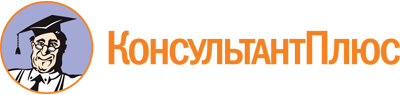 Приказ Министерства культуры и туризма Калужской обл. от 01.03.2024 N 110
"Об утверждении направления "Культура, кинематография" государственной программы Калужской области "Развитие культуры в Калужской области", утвержденной постановлением Правительства Калужской области от 12.01.2024 N 35 "Об утверждении государственной программы Калужской области "Развитие культуры в Калужской области"
(Зарегистрировано в Администрации Губернатора Калужской обл. 04.03.2024 N 14012)Документ предоставлен КонсультантПлюс

www.consultant.ru

Дата сохранения: 16.06.2024
 N п/пНаименование направления государственной программы/наименование структурного элемента/наименование мероприятия, входящего в состав структурного элементаЗадача структурного элемента, решение которой обеспечивается реализацией структурного элементаСвязь задачи структурного элемента с показателем направления государственной программыСоисполнитель/участник структурного элементаСрок реализации123456Направление "Культура, кинематография"Направление "Культура, кинематография"Направление "Культура, кинематография"Направление "Культура, кинематография"Министерство культуры и туризма Калужской области (далее - МКиТ КО), органы местного самоуправления (далее - ОМСУ)2024 - 2029Комплекс проектных мероприятийКомплекс проектных мероприятийКомплекс проектных мероприятийКомплекс проектных мероприятийМКиТ КО, ОМСУ20241Региональный проект "Культурная среда"Создание условий для получения гражданами дополнительных возможностей для творческого развития и самореализации в современных учреждениях культуры, а также более широкого доступа к культурным ценностямКоличество созданных (реконструированных) и капитально отремонтированных объектов организаций культуры (нарастающим итогом).Количество организаций культуры, получивших современное оборудование (нарастающим итогом)МКиТ КО, ОМСУ20241.1Создание модельных муниципальных библиотек1.2Развитие сети учреждений культурно-досугового типа1.3Оснащение региональных и муниципальных театров, находящихся в городах с численностью более 300 тысяч человек1.4Техническое оснащение региональных и муниципальных музеев1.5Реконструкция и капитальный ремонт региональных и муниципальных музеев2Региональный проект "Творческие люди"Обеспечение условий доступности лучших образцов культуры путем создания современной инфраструктуры для творческой самореализации и досуга населенияКоличество поддержанных творческих инициатив и проектов (нарастающим итогом)МКиТ КО, ОМСУ20242.1Государственная поддержка отрасли культуры (государственная поддержка лучших муниципальных учреждений культуры, находящихся на территориях сельских поселений)2.2Государственная поддержка отрасли культуры (государственная поддержка лучших работников муниципальных учреждений культуры, находящихся на территориях сельских поселений)3Региональный проект "Цифровая культура"Повышение роли учреждений культуры в обеспечении прав граждан на свободу творчества и участие в культурной жизни регионаКоличество созданных виртуальных концертных залов (нарастающим итогом)МКиТ КО, ОМСУ20243.1Создание виртуальных концертных заловКомплекс процессных мероприятийКомплекс процессных мероприятийКомплекс процессных мероприятийКомплекс процессных мероприятийМКиТ КО, ОМСУ2024 - 20291Структурный элемент "Развитие общедоступных библиотек"Повышение обеспеченности населения Калужской области услугами библиотек и приобщение населения Калужской области к чтениюУвеличение книговыдачи в субъектах Российской Федерации (к 2023 году)МКиТ КО2024 - 20291.1Расходы на обеспечение деятельности (оказание услуг) государственных учреждений1.2Развитие общедоступных библиотек2Структурный элемент "Сохранение и развитие музейного дела"Развитие экспозиционно-выставочной, издательской и научно-просветительской деятельности государственных музеев Калужской областиКоличество выставок, проводимых в государственных музеях Калужской области (в год)МКиТ КО2024 - 20292.1Реализация указов Президента Российской Федерации в части оплаты труда отдельным категориям работников2.2Сохранение и развитие музейного дела3Структурный элемент "Поддержка и развитие традиционной народной культуры и кинематографии, развитие любительского творчества"Развитие народного творчества и культурно-досуговой деятельности и кинематографииКоличество культурно-массовых мероприятий (иной деятельности, в ходе которой сохраняются, создаются, распространяются и осваиваются культурные ценности), проведенных государственными учреждениями культурно-досугового типа (в год)МКиТ КО2024 - 20293.1Поддержка и развитие традиционной народной культуры и кинематографии, развитие любительского творчества4Структурный элемент "Развитие театрально-концертной деятельности"Развитие профессионального искусства и творческого потенциала населения Калужской областиКоличество посещений театрально-концертных мероприятий, проведенных силами государственных театрально-концертных организаций Калужской области (в год)МКиТ КО2024 - 20294.1Реализация указов Президента Российской Федерации в части оплаты труда отдельным категориям работников4.2Развитие театрально-концертной деятельности5Структурный элемент "Развитие инфраструктуры и укрепление материально-технической базы учреждений культуры, образования в сфере культуры и архивов"Создание условий для культурно-просветительской деятельности и культурного досугаКоличество зданий государственных учреждений культуры, по которым проведены мероприятия по ремонту (реставрации), благоустройству прилегающих территорий (в год)МКиТ КО20245.1Развитие инфраструктуры и укрепление материально-технической базы учреждений культуры, образования в сфере культуры и архивов6Структурный элемент "Организация и проведение мероприятий в сфере культуры (в том числе участие в межрегиональных, всероссийских, международных и иных творческих проектах), популяризация творческих и исторических событий, связанных с Калужской областью"Приобщение к культурным ценностям и создание условий для свободной культурной деятельности граждан, проживающих на территории Калужской областиКоличество проведенных мероприятий в сфере библиотечного и музейного дела, культурно-досуговой деятельности, традиционной народной культуры, кинематографии, театрально-концертной деятельности и в иных сферах культурной деятельности (в том числе участие в межрегиональных, всероссийских, международных и иных творческих проектах, популяризация творческих и исторических событий, связанных с Калужской областью) (в год)МКиТ КО2024 - 20296.1Организация и проведение мероприятий министерством культуры и туризма Калужской области с участием подведомственных ему учреждений6.2Организация и проведение мероприятий социально ориентированными некоммерческими организациями, не являющимися государственными (муниципальными) учреждениями, осуществляющими деятельность в области культуры и искусства7Структурный элемент "Поддержка культурной деятельности на территории Калужской области"Обеспечение поддержки и стимулирования развития культурного и творческого потенциала Калужской областиКоличество получателей мер государственного поощрения Калужской области в сфере культуры (в год)МКиТ КО2024 - 20297.1Укрепление кадрового потенциала сферы культуры в Калужской области7.2Поддержка граждан творческих профессий в Калужской области8Структурный элемент "Организационное и материально-техническое обеспечение подготовки и проведения мероприятий по празднованию Победы в Великой Отечественной войне"Увековечение памяти о событиях, происходивших в годы Великой Отечественной войны на территории Калужской области, характеризующих мужество, стойкость и массовый героизм советских воиновКоличество стел, установленных на территориях населенных пунктов, удостоенных почетных званий в соответствии с Законом Калужской области "О почетных званиях Калужской области "Город воинской доблести", "Населенный пункт воинской доблести", "Рубеж воинской доблести" (в год)МКиТ КО, ОМСУ20248.1Изготовление и установка стел на территории населенных пунктов, удостоенных почетных званий в соответствии с Законом Калужской области "О почетных званиях Калужской области "Город воинской доблести", "Населенный пункт воинской доблести", "Рубеж воинской доблести"9Структурный элемент "Поддержка творческой деятельности и техническое оснащение детских и кукольных театров"Расширение театрального предложения для детей и повышение его качестваДоля региональных и муниципальных театров, учреждений культурно-досугового типа, в которых созданы новые постановки и (или) обеспечено развитие и укрепление материально-технической базы, по отношению к запланированной к 2030 годуМКиТ КО, ОМСУ2024 - 20269.1Поддержка творческой деятельности и техническое оснащение детских и кукольных театров10Структурный элемент "Реставрация и реэкспозиция мемориальных пушкинских музеев и музеев-заповедников"Увековечение памяти Александра Сергеевича Пушкина на Калужской землеСтепень готовности пушкинских музеев к празднованию 225-летия А.С.Пушкина (нарастающим итогом)МКиТ КО2024 - 202610.1Реставрация и реэкспозиция мемориальных пушкинских музеев и музеев-заповедников11Структурный элемент "Модернизация библиотек в части комплектования книжных фондов библиотек муниципальных образований"Удовлетворение потребностей жителей Калужской области в новых литературных произведениях и библиотечных документахКоличество проведенных мероприятий по комплектованию книжных фондов библиотек муниципальных образований и государственных общедоступных библиотекМКиТ КО, ОМСУ2024 - 202611.1Государственная поддержка отрасли культуры (реализация мероприятий по модернизации библиотек в части комплектования книжных фондов библиотек муниципальных образований)Источники финансированияВсего (тыс. руб.)В том числе по годам реализацииВ том числе по годам реализацииВ том числе по годам реализацииВ том числе по годам реализацииВ том числе по годам реализацииВ том числе по годам реализацииИсточники финансированияВсего (тыс. руб.)20242025202620272028202912345678Направление "Культура, кинематография"Направление "Культура, кинематография"Направление "Культура, кинематография"Направление "Культура, кинематография"Направление "Культура, кинематография"Направление "Культура, кинематография"Направление "Культура, кинематография"Направление "Культура, кинематография"Всего5565022,4181152598,168914458,770892604,470868453,670868453,670868453,670В том числе по источникам финансирования:средства областного бюджета5332415,718981666,868876934,170868453,670868453,670868453,670868453,670из них по:соисполнителямМинистерство культуры и туризма Калужской области5332415,718981666,868876934,170868453,670868453,670868453,670868453,670средства федерального бюджета232606,700170931,30037524,60024150,8000,0000,0000,000из них по:соисполнителямМинистерство культуры и туризма Калужской области232606,700170931,30037524,60024150,8000,0000,0000,000средства местных бюджетов11654,32610587,552526,516540,2580,0000,0000,000средства фондов (при наличии)-------собственные средства организаций (при наличии)-------N п/пНаименование показателяЕдиница измеренияЗначение показателя по годам реализации государственной программыЗначение показателя по годам реализации государственной программыЗначение показателя по годам реализации государственной программыЗначение показателя по годам реализации государственной программыЗначение показателя по годам реализации государственной программыЗначение показателя по годам реализации государственной программыЗначение показателя по годам реализации государственной программыИсточник значения показателя (методика расчета показателей, соглашение, региональный проект, государственная программа Российской Федерации)N п/пНаименование показателяЕдиница измеренияБазовое значениеГоды реализацииГоды реализацииГоды реализацииГоды реализацииГоды реализацииГоды реализацииИсточник значения показателя (методика расчета показателей, соглашение, региональный проект, государственная программа Российской Федерации)N п/пНаименование показателяЕдиница измерения2022 год2024 год2025 год2026 год2027 год2028 год2029 годИсточник значения показателя (методика расчета показателей, соглашение, региональный проект, государственная программа Российской Федерации)1234567891011Направление "Культура, кинематография"Направление "Культура, кинематография"Направление "Культура, кинематография"Направление "Культура, кинематография"Направление "Культура, кинематография"Направление "Культура, кинематография"Направление "Культура, кинематография"Направление "Культура, кинематография"Направление "Культура, кинематография"Направление "Культура, кинематография"Направление "Культура, кинематография"1Количество созданных (реконструированных) и капитально отремонтированных объектов организаций культуры (нарастающим итогом) <*>Единица74102-----приказ министерства культуры и туризма Калужской области от 15.12.2023 N 510 "Об утверждении методики расчета индикаторов (показателей) достижения целей государственной программы Калужской области "Развитие культуры в Калужской области" (далее - приказ МКиТ КО N 510);Соглашение о реализации регионального проекта "Обеспечение качественно нового уровня развития инфраструктуры культуры ("Культурная среда") (Калужская область) на территории Калужской области от 02.02.2019 N 054 - 2019-А 10043 - 1 (в ред. дополнительных соглашений от 08.04.2019 N 054-2019-А 10043-1/1, от 12.08.2019 N 054-2019-А 10043-1/2, от 15.08.2019 N 054-2019-А 10043-1/3, от 10.09.2019 N 054-2019-А 10043-1/4, от 15.11.2019 N 054-2019-А 10043-1/5, от 05.12.2019 N 054-2019-А 10043-1/6, от 17.12.2019 N 054-2019-А 10043-1/7, от 16.10.2020 N 054-2019-А 10043-1/7.1, от 03.12.2020 N 054-2019-А 10043-1/7.2, от 01.12.2020 N 054-2019-А 10043-1/8, от 23.11.2021 N 054-2019-А 10043-1/9, от 15.12.2021 N 054-2019-А 10043-1/10, от 17.12.2021 N 054-2019-А 10043-1/11, от 27.01.2022 N 054-2019-А 10043-1/12, от 19.10.2022 N 054-2019-А 10043-1/13, от 07.12.2022 N 054-2019-А 10043-1/14, от 07.09.2023 N 054-2019-А 10043-1/15, от 14.11.2023 N 054-2019-А 10043-1/16, от 15.12.2023 N 054-2019-А 10043-1/17) (далее - соглашение РП N 054-2019-А 10043-1)2Количество организаций культуры, получивших современное оборудование (нарастающим итогом) <*>Единица4667-----приказ МКиТ КО N 510;соглашение РП N 054-2019-А 10043-13Количество поддержанных творческих инициатив и проектов (нарастающим итогом) <**>Единица3465-----приказ МКиТ КО N 510;Соглашение о реализации регионального проекта "Создание условий для реализации творческого потенциала нации ("Творческие люди") (Калужская область)" на территории Калужской области от 23.01.2019 N 054-2019-А20045-1 (в ред. дополнительных соглашений от 13.12.2019 N 054-2019-А20045-1/1, от 04.12.2020 054-2019-А20045-1/2, от 17.12.2021 054-2019-А20045-1/3, от 05.08.2022 N 054-2019-А20045-1/4, от 09.12.2022 N 054-2019-А20045-1/5, от 21.02.2023 N 054-2019-А20045-1/6, от 11.08.2023 N 054-2019-А20045-1/7, от 18.12.2023 N 054-2019-А20045-1/8)4Количество созданных виртуальных концертных залов (нарастающим итогом) <***>Единица1218-----приказ МКиТ КО N 5105Увеличение книговыдачи в субъектах Российской Федерации (к 2023 году)Процент0555555приказ МКиТ КО N 510;Соглашение о реализации на территории Калужской области государственных программ субъекта Российской Федерации, направленных на достижение целей и показателей государственной программы Российской Федерации "Развитие культуры" от 14.12.2022 N 2022-00835 (в ред. дополнительных соглашений от 23.10.2023 N 2022-00835/1, от 28.12.2023 N 2022-00835/2) (далее - соглашение ГП N 2022-00835)6Количество выставок, проводимых в государственных музеях Калужской области (в год)Единица576448448448448448448приказ МКиТ КО N 5107Количество культурно-массовых мероприятий (иной деятельности, в ходе которой сохраняются, создаются, распространяются и осваиваются культурные ценности), проведенных государственными учреждениями культурно-досугового типа (в год)Единица305326326326326326326приказ МКиТ КО N 5108Количество посещений театрально-концертных мероприятий, проведенных силами государственных театрально-концертных организаций Калужской области (в год)Тысяча человек178,2181,8181,8181,8181,8181,8181,8приказ МКиТ КО N 5109Количество зданий государственных учреждений культуры, по которым проведены мероприятия по ремонту (реставрации), благоустройству прилегающих территорий (в год)Единиц33-----приказ МКиТ КО N 51010Количество проведенных мероприятий в сфере библиотечного и музейного дела, культурно-досуговой деятельности, традиционной народной культуры, кинематографии, театрально-концертной деятельности и в иных сферах культурной деятельности (в том числе участие в межрегиональных, всероссийских, международных и иных творческих проектах, популяризация творческих и исторических событий, связанных с Калужской областью) (в год)Единиц130979797979797приказ МКиТ КО N 51011Количество получателей мер государственного поощрения Калужской области в сфере культуры (в год)Человек32282828282828приказ МКиТ КО N 51012Количество стел, установленных на территориях населенных пунктов, удостоенных почетных званий в соответствии с Законом Калужской области "О почетных званиях Калужской области "Город воинской доблести", "Населенный пункт воинской доблести", "Рубеж воинской доблести" (в год)Единица31-----приказ МКиТ КО N 51013Доля региональных и муниципальных театров, учреждений культурно-досугового типа, в которых созданы новые постановки и (или) обеспечено развитие и укрепление материально-технической базы, по отношению к запланированной к 2030 годуПроцент-100100100100100100приказ МКиТ КО N 510;соглашение ГП N 2022-0083514Степень готовности пушкинских музеев к празднованию 225-летия А.С.Пушкина (нарастающим итогом)Процент-100100100100100100приказ МКиТ КО N 510;соглашение ГП N 2022-0083515Количество проведенных мероприятий по комплектованию книжных фондов библиотек муниципальных образований и государственных общедоступных библиотекЕдиница2456666приказ МКиТ КО N 510N п/пНаименование показателяУровень показателяЕдиница измерения (по ОКЕИ)Плановые значения по месяцамПлановые значения по месяцамПлановые значения по месяцамПлановые значения по месяцамПлановые значения по месяцамПлановые значения по месяцамПлановые значения по месяцамПлановые значения по месяцамПлановые значения по месяцамПлановые значения по месяцамПлановые значения по месяцамНа дату 31.12.2024N п/пНаименование показателяУровень показателяЕдиница измерения (по ОКЕИ)янв.февр.мартапр.майиюньиюльавг.сент.окт.ноябрьНа дату 31.12.2024123456789101112131415161Количество созданных (реконструированных) и капитально отремонтированных объектов организаций культуры (нарастающим итогом) <*>ФП в НПЕдиница91919191919191929495961022Количество организаций культуры, получивших современное оборудование (нарастающим итогом) <*>ФП в НПЕдиница6363636363636363646466673Количество поддержанных творческих инициатив и проектов (нарастающим итогом) <**>ФП в НПЕдиница5050505050505050656565654Количество созданных виртуальных концертных залов (нарастающим итогом) <***>ГПЕдиница1414141414141414181818185Увеличение книговыдачи в субъектах Российской Федерации (к 2023 году)ГП РФПроцент-----------56Количество выставок, проводимых в государственных музеях Калужской области (в год)ГПЕдиница10203040504030405050504487Количество культурно-массовых мероприятий (иной деятельности, в ходе которой сохраняются, создаются, распространяются и осваиваются культурные ценности), проведенных государственными учреждениями культурно-досугового типа (в год)ГПЕдиница15353525201510101525253268Количество посещений театрально-концертных мероприятий, проведенных силами государственных театрально-концертных организаций Калужской области (в год)ГПТысяча человек36,210,018,520,918,410,0--12,518,519,5181,89Количество зданий государственных учреждений культуры, по которым проведены мероприятия по ремонту (реставрации), благоустройству прилегающих территорий (в год)ГПЕдиниц----------3310Количество проведенных мероприятий в сфере библиотечного и музейного дела, культурно-досуговой деятельности, традиционной народной культуры, кинематографии, театрально-концертной деятельности и в иных сферах культурной деятельности (в том числе участие в межрегиональных, всероссийских, международных и иных творческих проектах, популяризация творческих и исторических событий, связанных с Калужской областью) (в год)ГПЕдиниц-5551010131010159711Количество получателей мер государственного поощрения Калужской области в сфере культуры (в год)ГПЧеловек--1-15---1-2812Количество стел, установленных на территориях населенных пунктов, удостоенных почетных званий в соответствии с Законом Калужской области "О почетных званиях Калужской области "Город воинской доблести", "Населенный пункт воинской доблести", "Рубеж воинской доблести" (в год)ГПЕдиница---------1-113Доля региональных и муниципальных театров, учреждений культурно-досугового типа, в которых созданы новые постановки и (или) обеспечено развитие и укрепление материально-технической базы, по отношению к запланированной к 2030 годуГП РФПроцент----------5010014Степень готовности Пушкинских музеев к празднованию 225-летия А.С.Пушкина (нарастающим итогом)ГП РФПроцент909090909510010010010010010010015Количество проведенных мероприятий по комплектованию книжных фондов библиотек муниципальных образований и государственных общедоступных библиотекГПЕдиница3---------14N п/пНаименование структурного элементаТип результата предоставления субсидииНаименование результата предоставления субсидииХарактеристика результата предоставления субсидии (при наличии)1Организация и проведение мероприятий в сфере культуры (в том числе участие в межрегиональных, всероссийских, международных и иных творческих проектах), популяризация творческих и исторических событий, связанных с Калужской областьюПроведение массовых мероприятийОказана услуга по проведению мероприятий в сфере культуры-N п/пНаименование процессного мероприятия, входящего в состав структурного элементаДата наступления контрольной точкиДата наступления контрольной точкиДата наступления контрольной точкиДата наступления контрольной точкиОтветственный исполнительВид подтверждающего документаИнформационная система (источник данных)N п/пНаименование процессного мероприятия, входящего в состав структурного элементаКонтрольная точка 1Контрольная точка 2Контрольная точка 3Контрольная точка 4Ответственный исполнительВид подтверждающего документаИнформационная система (источник данных)1234567891Задача "Повышение обеспеченности населения Калужской области услугами библиотек и приобщение населения Калужской области к чтению" структурного элемента "Развитие общедоступных библиотек"Задача "Повышение обеспеченности населения Калужской области услугами библиотек и приобщение населения Калужской области к чтению" структурного элемента "Развитие общедоступных библиотек"Задача "Повышение обеспеченности населения Калужской области услугами библиотек и приобщение населения Калужской области к чтению" структурного элемента "Развитие общедоступных библиотек"Задача "Повышение обеспеченности населения Калужской области услугами библиотек и приобщение населения Калужской области к чтению" структурного элемента "Развитие общедоступных библиотек"Задача "Повышение обеспеченности населения Калужской области услугами библиотек и приобщение населения Калужской области к чтению" структурного элемента "Развитие общедоступных библиотек"Задача "Повышение обеспеченности населения Калужской области услугами библиотек и приобщение населения Калужской области к чтению" структурного элемента "Развитие общедоступных библиотек"Задача "Повышение обеспеченности населения Калужской области услугами библиотек и приобщение населения Калужской области к чтению" структурного элемента "Развитие общедоступных библиотек"Задача "Повышение обеспеченности населения Калужской области услугами библиотек и приобщение населения Калужской области к чтению" структурного элемента "Развитие общедоступных библиотек"1.1Расходы на обеспечение деятельности (оказание услуг) государственных учрежденийНе устанавливаетсяНе устанавливаетсяНе устанавливаетсяНе устанавливаетсязаместитель министра - начальник управления государственной поддержки культуры, искусства и народного творчества1.2Развитие общедоступных библиотек15.01.2024. Государственное задание на оказание государственных услуг (выполнение работ) утверждено (включено в реестр государственных заданий)01.02.2024. Соглашение о порядке и условиях предоставления субсидии на выполнение государственного задания на оказание государственных услуг (выполнение работ) заключено (включено в реестр соглашений)20.12.2024. Принято обязательств (%)31.12.2024. Услуга оказана (работы выполнены)заместитель министра - начальник управления государственной поддержки культуры, искусства и народного творчестваКТ 1 - приказ;КТ 2 - соглашение;КТ 3 - сведения;КТ4 - отчет2Задача "Развитие экспозиционно-выставочной, издательской и научно-просветительской деятельности государственных музеев Калужской области" структурного элемента "Сохранение и развитие музейного дела"Задача "Развитие экспозиционно-выставочной, издательской и научно-просветительской деятельности государственных музеев Калужской области" структурного элемента "Сохранение и развитие музейного дела"Задача "Развитие экспозиционно-выставочной, издательской и научно-просветительской деятельности государственных музеев Калужской области" структурного элемента "Сохранение и развитие музейного дела"Задача "Развитие экспозиционно-выставочной, издательской и научно-просветительской деятельности государственных музеев Калужской области" структурного элемента "Сохранение и развитие музейного дела"Задача "Развитие экспозиционно-выставочной, издательской и научно-просветительской деятельности государственных музеев Калужской области" структурного элемента "Сохранение и развитие музейного дела"Задача "Развитие экспозиционно-выставочной, издательской и научно-просветительской деятельности государственных музеев Калужской области" структурного элемента "Сохранение и развитие музейного дела"Задача "Развитие экспозиционно-выставочной, издательской и научно-просветительской деятельности государственных музеев Калужской области" структурного элемента "Сохранение и развитие музейного дела"Задача "Развитие экспозиционно-выставочной, издательской и научно-просветительской деятельности государственных музеев Калужской области" структурного элемента "Сохранение и развитие музейного дела"2.1Реализация указов Президента Российской Федерации в части оплаты труда отдельным категориям работниковНе устанавливаетсяНе устанавливаетсяНе устанавливаетсяНе устанавливаетсязаместитель министра - начальник управления экономики и капитальных вложений министерства культуры и туризма Калужской области2.2Сохранение и развитие музейного дела15.01.2024. Государственное задание на оказание государственных услуг (выполнение работ) утверждено (включено в реестр государственных заданий)01.02.2024. Соглашение о порядке и условиях предоставления субсидии на выполнение государственного задания на оказание государственных услуг (выполнение работ) заключено (включено в реестр соглашений)20.12.2024. Принято обязательств (%)31.12.2024. Услуга оказана (работы выполнены)заместитель министра - начальник управления государственной поддержки культуры, искусства и народного творчестваКТ 1 - приказ;КТ 2 - соглашение;КТ 3 - сведения;КТ4 - отчет3Задача "Развитие народного творчества и культурно-досуговой деятельности и кинематографии" структурного элемента "Поддержка и развитие традиционной народной культуры и кинематографии, развитие любительского творчества"Задача "Развитие народного творчества и культурно-досуговой деятельности и кинематографии" структурного элемента "Поддержка и развитие традиционной народной культуры и кинематографии, развитие любительского творчества"Задача "Развитие народного творчества и культурно-досуговой деятельности и кинематографии" структурного элемента "Поддержка и развитие традиционной народной культуры и кинематографии, развитие любительского творчества"Задача "Развитие народного творчества и культурно-досуговой деятельности и кинематографии" структурного элемента "Поддержка и развитие традиционной народной культуры и кинематографии, развитие любительского творчества"Задача "Развитие народного творчества и культурно-досуговой деятельности и кинематографии" структурного элемента "Поддержка и развитие традиционной народной культуры и кинематографии, развитие любительского творчества"Задача "Развитие народного творчества и культурно-досуговой деятельности и кинематографии" структурного элемента "Поддержка и развитие традиционной народной культуры и кинематографии, развитие любительского творчества"Задача "Развитие народного творчества и культурно-досуговой деятельности и кинематографии" структурного элемента "Поддержка и развитие традиционной народной культуры и кинематографии, развитие любительского творчества"Задача "Развитие народного творчества и культурно-досуговой деятельности и кинематографии" структурного элемента "Поддержка и развитие традиционной народной культуры и кинематографии, развитие любительского творчества"3.1Поддержка и развитие традиционной народной культуры и кинематографии, развитие любительского творчества15.01.2024. Государственное задание на оказание государственных услуг (выполнение работ) утверждено (включено в реестр государственных заданий)01.02.2024. Соглашение о порядке и условиях предоставления субсидии на выполнение государственного задания на оказание государственных услуг (выполнение работ) заключено (включено в реестр соглашений)20.12.2024. Принято обязательств (%)31.12.2024. Услуга оказана (работы выполнены)заместитель министра - начальник управления государственной поддержки культуры, искусства и народного творчестваКТ 1 - приказ;КТ 2 - соглашение;КТ 3 - сведения;КТ4 - отчет4Задача "Развитие профессионального искусства и творческого потенциала населения Калужской области" структурного элемента "Развитие театрально-концертной деятельности"Задача "Развитие профессионального искусства и творческого потенциала населения Калужской области" структурного элемента "Развитие театрально-концертной деятельности"Задача "Развитие профессионального искусства и творческого потенциала населения Калужской области" структурного элемента "Развитие театрально-концертной деятельности"Задача "Развитие профессионального искусства и творческого потенциала населения Калужской области" структурного элемента "Развитие театрально-концертной деятельности"Задача "Развитие профессионального искусства и творческого потенциала населения Калужской области" структурного элемента "Развитие театрально-концертной деятельности"Задача "Развитие профессионального искусства и творческого потенциала населения Калужской области" структурного элемента "Развитие театрально-концертной деятельности"Задача "Развитие профессионального искусства и творческого потенциала населения Калужской области" структурного элемента "Развитие театрально-концертной деятельности"Задача "Развитие профессионального искусства и творческого потенциала населения Калужской области" структурного элемента "Развитие театрально-концертной деятельности"4.1Реализация указов Президента Российской Федерации в части оплаты труда отдельным категориям работниковНе устанавливаетсяНе устанавливаетсяНе устанавливаетсяНе устанавливаетсязаместитель министра - начальник управления экономики и капитальных вложений4.2Развитие театрально-концертной деятельности15.01.2024. Государственное задание на оказание государственных услуг (выполнение работ) утверждено (включено в реестр государственных заданий)01.02.2024. Соглашение о порядке и условиях предоставления субсидии на выполнение государственного задания на оказание государственных услуг (выполнение работ) заключено (включено в реестр соглашений)20.12.2024. Принято обязательств (%)31.12.2024. Услуга оказана (работы выполнены)заместитель министра - начальник управления государственной поддержки культуры, искусства и народного творчестваКТ 1 - приказ;КТ 2 - соглашение;КТ 3 - сведения;КТ4 - отчет5Задача "Создание условий для культурно-просветительской деятельности и культурного досуга" структурного элемента "Развитие инфраструктуры и укрепление материально-технической базы учреждений культуры, образования в сфере культуры и архивов"Задача "Создание условий для культурно-просветительской деятельности и культурного досуга" структурного элемента "Развитие инфраструктуры и укрепление материально-технической базы учреждений культуры, образования в сфере культуры и архивов"Задача "Создание условий для культурно-просветительской деятельности и культурного досуга" структурного элемента "Развитие инфраструктуры и укрепление материально-технической базы учреждений культуры, образования в сфере культуры и архивов"Задача "Создание условий для культурно-просветительской деятельности и культурного досуга" структурного элемента "Развитие инфраструктуры и укрепление материально-технической базы учреждений культуры, образования в сфере культуры и архивов"Задача "Создание условий для культурно-просветительской деятельности и культурного досуга" структурного элемента "Развитие инфраструктуры и укрепление материально-технической базы учреждений культуры, образования в сфере культуры и архивов"Задача "Создание условий для культурно-просветительской деятельности и культурного досуга" структурного элемента "Развитие инфраструктуры и укрепление материально-технической базы учреждений культуры, образования в сфере культуры и архивов"Задача "Создание условий для культурно-просветительской деятельности и культурного досуга" структурного элемента "Развитие инфраструктуры и укрепление материально-технической базы учреждений культуры, образования в сфере культуры и архивов"Задача "Создание условий для культурно-просветительской деятельности и культурного досуга" структурного элемента "Развитие инфраструктуры и укрепление материально-технической базы учреждений культуры, образования в сфере культуры и архивов"5.1Развитие инфраструктуры и укрепление материально-технической базы учреждений культуры, образования в сфере культуры и архивов01.07.2024. Утверждены правила распределения и предоставления бюджетных ассигнований15.12.2024. Утверждены (одобрены, сформированы) документы, необходимые для оказания услуги (выполнения работы)27.12.2024. Заключены соглашения о предоставлении бюджетных ассигнований30.12.2024. Предоставлен отчет об использовании бюджетных ассигнованийзаместитель министра - начальник управления экономики и капитальных вложений, заместитель министра - начальник управления государственной поддержки культуры, искусства и народного творчестваКТ1 - приказ;КТ2 - справка ответственного лица;КТ3 - реестр соглашений;КТ4 - реестр отчетов6Задача "Приобщение к культурным ценностям и создание условий для свободной культурной деятельности граждан, проживающих на территории Калужской области" структурного элемента "Организация и проведение мероприятий в сфере культуры (в том числе участие в межрегиональных, всероссийских, международных и иных творческих проектах), популяризация творческих и исторических событий, связанных с Калужской областью"Задача "Приобщение к культурным ценностям и создание условий для свободной культурной деятельности граждан, проживающих на территории Калужской области" структурного элемента "Организация и проведение мероприятий в сфере культуры (в том числе участие в межрегиональных, всероссийских, международных и иных творческих проектах), популяризация творческих и исторических событий, связанных с Калужской областью"Задача "Приобщение к культурным ценностям и создание условий для свободной культурной деятельности граждан, проживающих на территории Калужской области" структурного элемента "Организация и проведение мероприятий в сфере культуры (в том числе участие в межрегиональных, всероссийских, международных и иных творческих проектах), популяризация творческих и исторических событий, связанных с Калужской областью"Задача "Приобщение к культурным ценностям и создание условий для свободной культурной деятельности граждан, проживающих на территории Калужской области" структурного элемента "Организация и проведение мероприятий в сфере культуры (в том числе участие в межрегиональных, всероссийских, международных и иных творческих проектах), популяризация творческих и исторических событий, связанных с Калужской областью"Задача "Приобщение к культурным ценностям и создание условий для свободной культурной деятельности граждан, проживающих на территории Калужской области" структурного элемента "Организация и проведение мероприятий в сфере культуры (в том числе участие в межрегиональных, всероссийских, международных и иных творческих проектах), популяризация творческих и исторических событий, связанных с Калужской областью"Задача "Приобщение к культурным ценностям и создание условий для свободной культурной деятельности граждан, проживающих на территории Калужской области" структурного элемента "Организация и проведение мероприятий в сфере культуры (в том числе участие в межрегиональных, всероссийских, международных и иных творческих проектах), популяризация творческих и исторических событий, связанных с Калужской областью"Задача "Приобщение к культурным ценностям и создание условий для свободной культурной деятельности граждан, проживающих на территории Калужской области" структурного элемента "Организация и проведение мероприятий в сфере культуры (в том числе участие в межрегиональных, всероссийских, международных и иных творческих проектах), популяризация творческих и исторических событий, связанных с Калужской областью"Задача "Приобщение к культурным ценностям и создание условий для свободной культурной деятельности граждан, проживающих на территории Калужской области" структурного элемента "Организация и проведение мероприятий в сфере культуры (в том числе участие в межрегиональных, всероссийских, международных и иных творческих проектах), популяризация творческих и исторических событий, связанных с Калужской областью"6.1Организация и проведение мероприятий министерством культуры и туризма Калужской области с участием подведомственных ему учреждений01.07.2024. Утверждены правила распределения и предоставления бюджетных ассигнований16.12.2024. Утверждены (одобрены, сформированы) документы, необходимые для оказания услуги (выполнения работы)28.12.2024. Заключены соглашения о предоставлении бюджетных ассигнований31.12.2024. Массовые мероприятия завершенызаместитель министра - начальник управления государственной поддержки культуры, искусства и народного творчестваКТ1 - приказ;КТ2 - реестр приказов;КТ3 - реестр соглашений;КТ4 - отчет6.2Организация и проведение мероприятий социально ориентированными некоммерческими организациями, не являющимися государственными (муниципальными) учреждениями, осуществляющими деятельность в области культуры и искусства01.07.2024. Утверждены правила распределения и предоставления бюджетных ассигнований05.10.2024. Утверждены (одобрены, сформированы) документы, необходимые для оказания услуги (выполнения работы)10.12.2024. Заключены соглашения о предоставлении бюджетных ассигнований31.12.2024. Массовые мероприятия завершенызаместитель министра - начальник управления государственной поддержки культуры, искусства и народного творчестваКТ1 - приказ;КТ2 - информация ответственного лица;КТ3 - реестр соглашений;КТ4 - реестр проведенных мероприятий7Задача "Обеспечение поддержки и стимулирования развития культурного и творческого потенциала Калужской области" структурного элемента "Поддержка культурной деятельности на территории Калужской области"Задача "Обеспечение поддержки и стимулирования развития культурного и творческого потенциала Калужской области" структурного элемента "Поддержка культурной деятельности на территории Калужской области"Задача "Обеспечение поддержки и стимулирования развития культурного и творческого потенциала Калужской области" структурного элемента "Поддержка культурной деятельности на территории Калужской области"Задача "Обеспечение поддержки и стимулирования развития культурного и творческого потенциала Калужской области" структурного элемента "Поддержка культурной деятельности на территории Калужской области"Задача "Обеспечение поддержки и стимулирования развития культурного и творческого потенциала Калужской области" структурного элемента "Поддержка культурной деятельности на территории Калужской области"Задача "Обеспечение поддержки и стимулирования развития культурного и творческого потенциала Калужской области" структурного элемента "Поддержка культурной деятельности на территории Калужской области"Задача "Обеспечение поддержки и стимулирования развития культурного и творческого потенциала Калужской области" структурного элемента "Поддержка культурной деятельности на территории Калужской области"Задача "Обеспечение поддержки и стимулирования развития культурного и творческого потенциала Калужской области" структурного элемента "Поддержка культурной деятельности на территории Калужской области"7.1Укрепление кадрового потенциала сферы культуры в Калужской области01.09.2024. Утвержден/принят документ, устанавливающий условия осуществления выплат01.11.2024. Документ утвержден (подписан)27.12.2024. Принято обязательств (%)30.12.2024. Выплаты осуществленызаместитель министра - начальник управления государственной поддержки культуры, искусства и народного творчестваКТ1 - приказ;КТ2 - информация ответственного лица;КТ3 - сведения;КТ4 - реестр получателей7.2Поддержка граждан творческих профессий в Калужской области01.07.2024. Утвержден/принят документ, устанавливающий условия осуществления выплат20.12.2024. Документ утвержден (подписан)27.12.2024. Принято обязательств (%)30.12.2024. Выплаты осуществленызаместитель министра - начальник управления государственной поддержки культуры, искусства и народного творчестваКТ1 - постановления;КТ2 - приказы;КТ3 - сведения;КТ4 - реестр получателей8Задача "Увековечение памяти о событиях, происходивших в годы Великой Отечественной войны на территории Калужской области, характеризующих мужество, стойкость и массовый героизм советских воинов" структурного элемента "Организационное и материально-техническое обеспечение подготовки и проведения мероприятий по празднованию Победы в Великой Отечественной войне"Задача "Увековечение памяти о событиях, происходивших в годы Великой Отечественной войны на территории Калужской области, характеризующих мужество, стойкость и массовый героизм советских воинов" структурного элемента "Организационное и материально-техническое обеспечение подготовки и проведения мероприятий по празднованию Победы в Великой Отечественной войне"Задача "Увековечение памяти о событиях, происходивших в годы Великой Отечественной войны на территории Калужской области, характеризующих мужество, стойкость и массовый героизм советских воинов" структурного элемента "Организационное и материально-техническое обеспечение подготовки и проведения мероприятий по празднованию Победы в Великой Отечественной войне"Задача "Увековечение памяти о событиях, происходивших в годы Великой Отечественной войны на территории Калужской области, характеризующих мужество, стойкость и массовый героизм советских воинов" структурного элемента "Организационное и материально-техническое обеспечение подготовки и проведения мероприятий по празднованию Победы в Великой Отечественной войне"Задача "Увековечение памяти о событиях, происходивших в годы Великой Отечественной войны на территории Калужской области, характеризующих мужество, стойкость и массовый героизм советских воинов" структурного элемента "Организационное и материально-техническое обеспечение подготовки и проведения мероприятий по празднованию Победы в Великой Отечественной войне"Задача "Увековечение памяти о событиях, происходивших в годы Великой Отечественной войны на территории Калужской области, характеризующих мужество, стойкость и массовый героизм советских воинов" структурного элемента "Организационное и материально-техническое обеспечение подготовки и проведения мероприятий по празднованию Победы в Великой Отечественной войне"Задача "Увековечение памяти о событиях, происходивших в годы Великой Отечественной войны на территории Калужской области, характеризующих мужество, стойкость и массовый героизм советских воинов" структурного элемента "Организационное и материально-техническое обеспечение подготовки и проведения мероприятий по празднованию Победы в Великой Отечественной войне"Задача "Увековечение памяти о событиях, происходивших в годы Великой Отечественной войны на территории Калужской области, характеризующих мужество, стойкость и массовый героизм советских воинов" структурного элемента "Организационное и материально-техническое обеспечение подготовки и проведения мероприятий по празднованию Победы в Великой Отечественной войне"8.1Изготовление и установка стел на территории населенных пунктов, удостоенных почетных званий в соответствии с Законом Калужской области "О почетных званиях Калужской области "Город воинской доблести", "Населенный пункт воинской доблести", "Рубеж воинской доблести"15.03.2024. Утверждены правила распределения и предоставления бюджетных ассигнований01.04.2024. Утверждено распределение бюджетных ассигнований10.04.2024. Заключены соглашения о предоставлении бюджетных ассигнований31.12.2024. Подготовлен отчет об использовании бюджетных ассигнованийзаместитель министра - начальник управления государственной поддержки культуры, искусства и народного творчестваКТ1 - постановление;КТ2 - закон;КТ3 - соглашение;КТ4 - отчет9Задача "Расширение театрального предложения для детей и повышение его качества" структурного элемента "Поддержка творческой деятельности и техническое оснащение детских и кукольных театров"Задача "Расширение театрального предложения для детей и повышение его качества" структурного элемента "Поддержка творческой деятельности и техническое оснащение детских и кукольных театров"Задача "Расширение театрального предложения для детей и повышение его качества" структурного элемента "Поддержка творческой деятельности и техническое оснащение детских и кукольных театров"Задача "Расширение театрального предложения для детей и повышение его качества" структурного элемента "Поддержка творческой деятельности и техническое оснащение детских и кукольных театров"Задача "Расширение театрального предложения для детей и повышение его качества" структурного элемента "Поддержка творческой деятельности и техническое оснащение детских и кукольных театров"Задача "Расширение театрального предложения для детей и повышение его качества" структурного элемента "Поддержка творческой деятельности и техническое оснащение детских и кукольных театров"Задача "Расширение театрального предложения для детей и повышение его качества" структурного элемента "Поддержка творческой деятельности и техническое оснащение детских и кукольных театров"Задача "Расширение театрального предложения для детей и повышение его качества" структурного элемента "Поддержка творческой деятельности и техническое оснащение детских и кукольных театров"9.1Поддержка творческой деятельности и техническое оснащение детских и кукольных театров01.07.2024. Утверждены правила распределения и предоставления бюджетных ассигнований01.10.2024. Утверждено распределение бюджетных ассигнований10.12.2024. Заключены соглашения о предоставлении бюджетных ассигнований30.12.2024. Подготовлен отчет об использовании бюджетных ассигнованийзаместитель министра - начальник управления государственной поддержки культуры, искусства и народного творчестваКТ1 - постановление;КТ2 - Закон;КТ3 - соглашения;КТ4 - отчет10Задача "Увековечение памяти Александра Сергеевича Пушкина на Калужской земле" структурного элемента "Реставрация и реэкспозиция мемориальных пушкинских музеев и музеев-заповедников"Задача "Увековечение памяти Александра Сергеевича Пушкина на Калужской земле" структурного элемента "Реставрация и реэкспозиция мемориальных пушкинских музеев и музеев-заповедников"Задача "Увековечение памяти Александра Сергеевича Пушкина на Калужской земле" структурного элемента "Реставрация и реэкспозиция мемориальных пушкинских музеев и музеев-заповедников"Задача "Увековечение памяти Александра Сергеевича Пушкина на Калужской земле" структурного элемента "Реставрация и реэкспозиция мемориальных пушкинских музеев и музеев-заповедников"Задача "Увековечение памяти Александра Сергеевича Пушкина на Калужской земле" структурного элемента "Реставрация и реэкспозиция мемориальных пушкинских музеев и музеев-заповедников"Задача "Увековечение памяти Александра Сергеевича Пушкина на Калужской земле" структурного элемента "Реставрация и реэкспозиция мемориальных пушкинских музеев и музеев-заповедников"Задача "Увековечение памяти Александра Сергеевича Пушкина на Калужской земле" структурного элемента "Реставрация и реэкспозиция мемориальных пушкинских музеев и музеев-заповедников"Задача "Увековечение памяти Александра Сергеевича Пушкина на Калужской земле" структурного элемента "Реставрация и реэкспозиция мемориальных пушкинских музеев и музеев-заповедников"10.1Реставрация и реэкспозиция мемориальных пушкинских музеев и музеев-заповедников01.07.2024. Утверждены правила распределения и предоставления бюджетных ассигнований01.10.2024. Утверждены (одобрены, сформированы) документы, необходимые для оказания услуги (выполнения работы)28.12.2024. Заключены соглашения о предоставлении бюджетных ассигнований30.12.2024. Предоставлен отчет об использовании бюджетных ассигнованийзаместитель министра - начальник управления экономики и капитальных вложений, заместитель министра - начальник управления государственной поддержки культуры, искусства и народного творчестваКТ1 - приказ;КТ2 - справка ответственного лица;КТ3 - соглашения;КТ4 - отчет11Задача "Удовлетворение потребностей жителей Калужской области в новых литературных произведениях и библиотечных документах" структурного элемента "Модернизация библиотек в части комплектования книжных фондов библиотек муниципальных образований"Задача "Удовлетворение потребностей жителей Калужской области в новых литературных произведениях и библиотечных документах" структурного элемента "Модернизация библиотек в части комплектования книжных фондов библиотек муниципальных образований"Задача "Удовлетворение потребностей жителей Калужской области в новых литературных произведениях и библиотечных документах" структурного элемента "Модернизация библиотек в части комплектования книжных фондов библиотек муниципальных образований"Задача "Удовлетворение потребностей жителей Калужской области в новых литературных произведениях и библиотечных документах" структурного элемента "Модернизация библиотек в части комплектования книжных фондов библиотек муниципальных образований"Задача "Удовлетворение потребностей жителей Калужской области в новых литературных произведениях и библиотечных документах" структурного элемента "Модернизация библиотек в части комплектования книжных фондов библиотек муниципальных образований"Задача "Удовлетворение потребностей жителей Калужской области в новых литературных произведениях и библиотечных документах" структурного элемента "Модернизация библиотек в части комплектования книжных фондов библиотек муниципальных образований"Задача "Удовлетворение потребностей жителей Калужской области в новых литературных произведениях и библиотечных документах" структурного элемента "Модернизация библиотек в части комплектования книжных фондов библиотек муниципальных образований"Задача "Удовлетворение потребностей жителей Калужской области в новых литературных произведениях и библиотечных документах" структурного элемента "Модернизация библиотек в части комплектования книжных фондов библиотек муниципальных образований"11.1Государственная поддержка отрасли культуры (реализация мероприятий по модернизации библиотек в части комплектования книжных фондов библиотек муниципальных образований)01.03.2024. Утверждены правила распределения и предоставления бюджетных ассигнований01.07.2024. Утверждено распределение бюджетных ассигнований01.11.2024. Заключены соглашения о предоставлении бюджетных ассигнований30.12.2024. Подготовлен отчет об использовании бюджетных ассигнованийзаместитель министра - начальник управления государственной поддержки культуры, искусства и народного творчестваКТ1 - постановление;КТ2 - Закон;КТ3 - соглашения;КТ4 - отчет